<Commission>{PECH}Committee on Fisheries</Commission>PECH_PV(2020)0120_1MINUTESMeeting of 20 January 2020, 15.00-18.30,and 21 January 2020, 9.00-12.30 and 14.30-18.30BRUSSELSThe meeting opened at 15:00 on Monday, 20 January 2020, with Chris Davies (Chair) presiding.20 January 2020, 15.00 – 18.301.	Adoption of agenda	The draft agenda was adopted.2.	Approval of minutes of meetings	11-12 November 2019	PV – PE643.204v01-00	2-3 December 2019	PV – PE644.871v01-00	The minutes were approved.3.	Chair’s announcements	Items 5 and 6 will be taken before item 4.	The Chair gave tribute to the memory of Sidney Holt, a British biologist and doyen of fisheries science, who passed away on 22 December 2019.With the Council and Commission4.	Introduction of capacity limits for Eastern Baltic cod, data collection and control measures in the Baltic Sea, and Regulation (EU) No 508/2014 as regards permanent cessation for fleets fishing for Eastern Baltic cod	PECH/9/01787	***I	2019/0246(COD)	COM(2019)0564 – C9-0161/2019	Consideration of draft report	Deadline for tabling amendments: 27 January 2020, 17.005.	Conclusion of the Protocol on the implementation of the Fisheries Partnership Agreement between the European Community and the Republic of Cape Verde (2019-2024)	PECH/9/00456	***	2019/0078(NLE)	08662/2019 – C9-0004/2019	Consideration of draft recommendation (consent)	Deadline for tabling amendments: 24 January 2020, 12.006.	Conclusion of the Protocol on the implementation of the Fisheries Partnership Agreement between the European Community and the Republic of Cape Verde (2019-2024)	PECH/9/01645		2019/0078M(NLE)		Consideration of draft report	Deadline for tabling amendments: 24 January 2020, 12.007.	Exchange of views with Virginijus Sinkevičius, Commissioner for Environment, Oceans and Fisheries	PECH/9/02020	Exchange of views8.	Achieving MSY? Fishing opportunities 2020 (TACs)	PECH/9/01864	Exchange of views with Commission representatives* * *21 January 2020, 9.00 – 12.30The meeting resumed at 9.00.
9.	Coordinators’ meeting (in camera) 9.00 – 9.45End of in Camera * * *21 January 2020, 9.30 – 12.30With the Council and Commission*** Electronic vote ***10.	Protocol on the implementation of the Fisheries Partnership Agreement between the European Community and the Republic of Guinea-Bissau (2019-2024)	PECH/9/00462	***	2019/0090(NLE)	08928/2019 – C9-0011/2019	Adoption of draft recommendation (consent)11.	Protocol on the implementation of the Fisheries Partnership Agreement between the European Community and the Republic of Guinea-Bissau (2019-2024)	PECH/9/01450		2019/0090M(NLE)		Adoption of draft report12.	Conclusion, on behalf of the European Union, of the Protocol on the implementation of the Fisheries Partnership Agreement between the Democratic Republic of São Tomé and Príncipe and the European Community	PECH/9/01195	***	2019/0173(NLE)	12199/2019 – C9-0001/2020	Adoption of draft recommendation (consent)*** End of electronic vote ***13.	Multiannual plans - are we failing to fulfill the hopes?	PECH/9/02025	Exchange of views with Commission representatives14.	Croatian Presidency of the European Union	PECH/9/00517	Exchange of views with Marija Vučković, Minister of Agriculture, on the priorities of the Croatian Presidency21 January 2020, 14.30 – 18.3015.	Preventing bycatch deaths of dolphins and other cetaceans	PECH/9/02062	Exchange of views with Commission representatives16.	Protocol to amend the International Convention for the Conservation of Atlantic Tunas	PECH/9/01620	***	2019/0225(NLE)	13447/2019 – C9-0187/2019	Exchange of views with Commission representatives17.	Multiannual management plan for bluefin tuna in the eastern Atlantic and the Mediterranean, amending Regulations (EU) No 2017/2107, (EU) No 2019/[NAFO], (EU) No 1936/2001, and repealing Regulation (EU) No 2016/1627	PECH/9/02027	***I	2019/0272(COD)	COM(2019)0619 – C9-0188/2019	Presentation by the Commission18.	Win Win! Addressing the EU's failure to safeguard biodiversity and increase fish stocks	PECH/9/01395	Exchange of views with Commission representatives19.	Beyond Maximum Sustainable Yield (MSY)? Ambitions for the future of the Common Fisheries Policy (CFP)	PECH/9/02023	Exchange of views with Commission representatives20.	Chair’s announcements concerning coordinators’ decisionsThe draft Coordinators’ Recommendations were adopted as detailed in Annex.21.	Any other businessThe Chair thanked all Members and staff for their cooperation over the past 7 months and wished the Committee on Fisheries success in their future endeavours.22.	Next meetings	19 February 2020, 9.00 – 12.30 and 14.30 – 18.30 (Brussels)	20 February 2020, 9.00 – 12.30 (Brussels)The meeting closed at 16.45.RECOMMENDATIONS ADOPTEDBY THE COORDINATORSCoordinators' meetingTuesday 21 January 2020, from 09.00 - 09.45 (in camera)BrusselsRoom: PHS 5B0011.	Chair's announcements	None2.	Decisions on procedure2.1.	Reports 2.1.1.	COD-ReportsProposal for a Regulation establishing a multiannual Management plan for Bluefin tuna in the eastern Atlantic and the Mediterranean, amending Regulations (EC) No 1936/2001, (EU) 2017/2107, and (EU) 2019/833 and repealing Regulation (EU) 2016/1627 (NB: transposition of ICCAT 2018 recommendation on BFT MAP)	COM(2019) 619 final 2019/0272 (COD) - PECH/9/02027Decision: This report was attributed to the S&D Group for 2,5 points.2.1.2.	NLE-ReportsProposal for a Council Regulation on the allocation of the fishing opportunities under the Protocol on the implementation of the Sustainable Fisheries Partnership Agreement between the European Union and the Republic of Seychelles  COM(2020)001 (2020/0001 (NLE) - includes also COM(2020) 002 & 003 (NLE)(NB: 1m€< FPA <10m€ )Decision: This report was attributed to the Greens Group for 0 points (on rotation point system).2.1.3.	INI-Reports On 28 November 2019 the CoP authorized the eight own-initiative reports requested by PECH, of which two (implementation reports) still need to be allocated:	Securing the objectives of the landing obligation under Article 15 CFP	Rebuilding fish stocks in the Mediterranean Sea: assessment and next stepsDecision postponed to the next meeting.2.3	Opinions2.3.1	Budget 2021 of the European Union – Section III – CommissionItem postponed.2.3.2	Opinion to INTA INI-report (for information)INTA Committee withdrew its request for an INI-report entitled “The importance of food and agriculture in trade agreements”, for which PECH Committee was ready to prepare an opinion (see item 2.2. in Recommendations of 03.12.2019). No further action.3.	Documents received for information3.1.	Commission Working Document: “Evaluation of the European Fishery Statistics”SWD(2019) 426 final3.2.	Report from the Commission: “Strategic report 2019 on the implementation of the European Structural and Investment Funds” - COM(2019) 627 final3.3.	Communication from the Commission to the European Parliament, the European Council, the Council, the European Economic and Social Committee and the Committee of the Regions: “The European Green Deal” - COM(2019) 640 final3.4.	Commission Staff Working Document: “Synthesis of the findings of the evaluations of European Structural and Investment Funds Programmes”- SWD(2019) 4453.5.	Report from the Commission: “Annual Monitoring Report on the implementation of the 2018 Structural Reform Support Programme” - COM(2019) 641 final3.6.	Proposal for a Council Regulation on amending Council Regulation (EU) 2018/1977 opening and providing for the management of autonomous Union tariff quotas for certain fishery products for the period 2019-2020 - COM(2020) 5 final 2020/0004 (NLE)3.7	Communication from the Commission to the European Parliament, the Council, the European Economic and Social Committee and the Committee of the Regions Sustainable Europe Investment Plan European Green Deal Investment Plan COM(2020) 21 finalDecision: No action on items 3.1-3.7.4.	Delegated and implementing acts4.1.	Delegated Acts 	No delegated acts under scrutiny.4.2.	Implementing Acts The Coordinators took note of the Implementing Acts under preparation.5. 	Missions & Delegations5.1. 	Guinea-Bissau - 25-29 February 2020 (travel included)Decision: The Coordinators approved the delegation programme and the final list of participants (Annex I).5.2.	Black Sea coast (Varna/BG & Tulcea/RO) - 6-8 April 2020Decision: The Coordinators took note of the preliminary draft mission programme; decision on the final programme and list of participants will be taken in the next meeting.6.	Public hearings6.1	Hearing on “Measures to improve sustainable aquaculture in the EU” - 19 February 2020Decision: The Coordinators adopted the hearing programme in Annex III; four experts are to be reimbursed under the Committee’s 2020 quota.7.	Any other business7.1.	Exchanges with experts	The S&D Group requested an exchange with experts for their INI report on "Black Sea fisheries", ideally in February; 	The Greens/EFA Group requested an exchange with experts for their INI report on "More fish in the Sea ...", ideally in March.Decision: The Coordinators endorsed the two requests, compatibly with upcoming the Committee Agendas and the RoP.7.2.	Programme of Studies/Workshops for 2020In addition to the workshop and study proposed by the Policy Department and approved on 3 December, EPP and Greens/EFA each requested a study as detailed in Annex IV; the Policy Department provided a technical comment to the Greens’ proposal.Decision: The Coordinators approved the study request by the EPP on windfarms, related to the ongoing INI-report.For the study requested by the Greens, the Coordinators are invited to consult on the exact content of the study (part highlighted in Annex IV); approval will then follow ASAP by written procedure. 7.3.	United Nations Oceans Conference, 2-6 June 2020 in LisbonThe 2020 UN Conference to support the implementation of Sustainable Development Goal 14 takes place in Lisbon on 2-6 June. The Greens/EFA Group proposed to request authorization for PECH Members to participate. However, an ENVI/DEVE delegation to this conference was already approved by the Conference of Presidents on 28 November 2019 (see Annex V).Decision: Coordinators agreed to address a letter to the CoP to request authorization for 1-2 PECH Members to join the EP delegation to this UN conference.7.4.	Resolution under Rule 143Proposal for a Resolution under Rule 143 on “The protection of European Seas and Oceans” submitted by Mr Nuno Melo (PT, EPP - Substitute Member in PECH) (Annex VI - B9 0110/2019 - B9 0237/2019)Decision: No action. 7.5.	EP representatives to the CNML (France)The French Government invited the EP to designate two Members to the Board of the CNML (National Council of the Sea and Coastal Regions, a French consultative body). Following CoP guidance and in line with previous cases, the two Members must be chosen among the Members of PECH, ENVI and TRAN Committees and respect gender balance (see Annex VII). Decision: Coordinators agreed to designate Mr. Bellamy (FR, EPP) for PECH Committee; the final designation of the two EP representatives to the CNML will have to be agreed among the Chairs of the Committees concerned.7.6.	European Court of Auditors (ECA) 2021 Work Programme Coordinators were invited to suggest proposals for ECA Special Reports to be included in its Work Programme for 2021; EPP had submitted two, Greens had submitted six proposals (Annex VIII).Decision: Coordinators agreed on proposals highlighted in Annex VIII.7.7. 	Petitions (for information): Petition n.513/2019 by Ms P. Echenique (Spain) on the restrictive interpretation regarding the eligibility of products derived from frogs for the EMFF funding (Annex IX - no action)7.8. 	Advisory Councils (for information): A table with the planned meeting calendars of Advisory Councils (AC) was circulated (Annex X). Members interested to follow more closely the work of ACs are invited to contact the Secretariat; follow-up is to be discussed at the next meeting.Results of roll-call votesContents1.	Protocol on the implementation of the Fisheries Partnership Agreement between the European Community and the Republic of Guinea-Bissau (2019-2024) - 2019/0090M(NLE) - João Ferreira	141.1.	Final vote	142.1.	Final vote	143.1.	Final vote	15Key to symbols:+	:	in favour-	:	against0	:	abstention1.	Protocol on the implementation of the Fisheries Partnership Agreement between the European Community and the Republic of Guinea-Bissau (2019-2024) - 2019/0090M(NLE) - João Ferreira 1.1.	Final vote2.	Protocol on the implementation of the Fisheries Partnership Agreement between the European Community and the Republic of Guinea-Bissau (2019-2024) - 2019/0090(NLE)- João Ferreira2.1.	Final vote3.	Conclusion, on behalf of the European Union, of the Protocol on the implementation of the Fisheries Partnership Agreement between the Democratic Republic of São Tomé and Príncipe and the European Community	2019/0173(NLE) - Nuno Melo3.1.	Final voteПРИСЪСТВЕН ЛИСТ/LISTA DE ASISTENCIA/PREZENČNÍ LISTINA/DELTAGERLISTE/ ANWESENHEITSLISTE/KOHALOLIJATE NIMEKIRI/ΚΑΤΑΣΤΑΣΗ ΠΑΡΟΝΤΩΝ/RECORD OF ATTENDANCE/ LISTE DE PRÉSENCE/POPIS NAZOČNIH/ELENCO DI PRESENZA/APMEKLĒJUMU REĢISTRS/DALYVIŲ SĄRAŠAS/ JELENLÉTI ÍV/REĠISTRU TA' ATTENDENZA/PRESENTIELIJST/LISTA OBECNOŚCI/LISTA DE PRESENÇAS/ LISTĂ DE PREZENŢĂ/PREZENČNÁ LISTINA/SEZNAM NAVZOČIH/LÄSNÄOLOLISTA/NÄRVAROLISTAПрисъствал на/Presente el/Přítomný dne/Til stede den/Anwesend am/Viibis(id) kohal/Παρών στις/Present on/Présent le/Nazočni dana/Presente il/Piedalījās/ Dalyvauja/Jelen volt/Preżenti fi/Aanwezig op/Obecny dnia/Presente em/Prezent/Prítomný dňa/Navzoči dne/Läsnä/Närvarande den:(1)	20.1.2020(2)	21.1.2020* 	(P)	=	Председател/Presidente/Předseda/Formand/Vorsitzender/Esimees/Πρόεδρος/Chair/Président/Predsjednik/Priekšsēdētājs/ Pirmininkas/Elnök/'Chairman'/Voorzitter/Przewodniczący/Preşedinte/Predseda/Predsednik/Puheenjohtaja/Ordförande	(VP) =	Заместник-председател/Vicepresidente/Místopředseda/Næstformand/Stellvertretender Vorsitzender/Aseesimees/Αντιπρόεδρος/ Vice-Chair/Potpredsjednik/Vice-Président/Potpredsjednik/Priekšsēdētāja vietnieks/Pirmininko pavaduotojas/Alelnök/ Viċi 'Chairman'/Ondervoorzitter/Wiceprzewodniczący/Vice-Presidente/Vicepreşedinte/Podpredseda/Podpredsednik/ Varapuheenjohtaja/Vice ordförande	(M)	=	Член/Miembro/Člen/Medlem./Mitglied/Parlamendiliige/Βουλευτής/Member/Membre/Član/Membro/Deputāts/Narys/Képviselő/ Membru/Lid/Członek/Membro/Membru/Člen/Poslanec/Jäsen/Ledamot	(F)	=	Длъжностно лице/Funcionario/Úředník/Tjenestemand/Beamter/Ametnik/Υπάλληλος/Official/Fonctionnaire/Dužnosnik/ Funzionario/Ierēdnis/Pareigūnas/Tisztviselő/Uffiċjal/Ambtenaar/Urzędnik/Funcionário/Funcţionar/Úradník/Uradnik/Virkamies/ TjänstemanEuropean Parliament2019-2024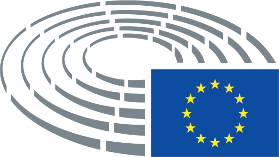 Rapporteur:Rapporteur:Rapporteur:Rapporteur:Niclas Herbst (PPE)Niclas Herbst (PPE)PR – PE644.735v01-00Responsible:Responsible:Responsible:Responsible:PECHPECHPECHOpinions:Opinions:Opinions:Opinions:EMPL – Decision: no opinionREGI – Decision: no opinionSpeakers:Chris Davies, Peter van Dalen, Ivo Hristov, Søren Gade, Caroline Roose, Niclas Herbst, Catherine Chabaud; Maja Kirchner (DG Mare)Item 4 was taken after items 5 and 6.Item 4 was taken after items 5 and 6.Rapporteur:Rapporteur:Rapporteur:Rapporteur:Cláudia Monteiro de Aguiar (PPE)Cláudia Monteiro de Aguiar (PPE)PR – PE641.408v01-00Responsible:Responsible:Responsible:Responsible:PECHPECHPECHOpinions:Opinions:Opinions:Opinions:DEVE – Catherine Chabaud (Renew)AD – PE641.364v02-00BUDG – Margarida Marques (S&D)AD – PE640.655v02-00Speakers:Chris Davies, Cláudia Monteiro de Aguiar, Manuel Pizarro, Caroline Roose; Celine Idil (DG MARE)Items 5 and 6 were taken together.Items 5 and 6 were taken together.Rapporteur:Rapporteur:Rapporteur:Rapporteur:Cláudia Monteiro de Aguiar (PPE)Cláudia Monteiro de Aguiar (PPE)PR – PE643.077v01-00Responsible:Responsible:Responsible:Responsible:PECHPECHPECHOpinions:Opinions:Opinions:Opinions:DEVE – Catherine Chabaud (Renew)AD – PE642.934v03-00
AM – PE643.220v01-00BUDG – Decision: no opinionSpeakers:Chris Davies, Clara Aguilera, Peter van Dalen, Pierre Karleskind, Rosanna Conte, Francisco Guerreiro, Rosa D'Amato, Cláudia Monteiro de Aguiar, Izaskun Bilbao Barandica, Carmen Avram, June Alison Mummery, Caroline Roose, Catherine Chabaud, Manuel Pizarro, Christian Allard, Nicolás González Casares; Virginijus Sinkevičius (Commissioner)Speakers:Chris Davies, Pierre Karleskind, Clara Aguilera, Caroline Roose, Robert Rowland, June Alison Mummery; Bernhard Friess (DG MARE)The meeting was adjourned at 18.30.The meeting was adjourned at 18.30.Rapporteur:Rapporteur:Rapporteur:Rapporteur:João Ferreira (GUE/NGL)João Ferreira (GUE/NGL)PR – PE641.178v01-00Responsible:Responsible:Responsible:Responsible:PECHPECHPECHOpinions:Opinions:Opinions:Opinions:DEVE – Caroline Roose (Verts/ALE)AD – PE642.950v02-00BUDG – José Manuel Fernandes
(PPE)AD – PE640.654v03-00Decision:The draft recommendation was adopted with 23 votes in favour, 1 against and 2 abstentions.Speakers:Chris Davies, João FerreiraRapporteur:Rapporteur:Rapporteur:Rapporteur:João Ferreira (GUE/NGL)João Ferreira (GUE/NGL)PR – PE642.938v01-00
AM – PE644.740v01-00Responsible:Responsible:Responsible:Responsible:PECHPECHPECHOpinions:Opinions:Opinions:Opinions:DEVE – Caroline Roose (Verts/ALE)AD – PE642.937v04-00
AM – PE643.222v01-00BUDG – Decision: no opinionDecision:The draft report was adopted with 25 votes in favour, 2 against and 1 abstention.Rapporteur:Rapporteur:Rapporteur:Rapporteur:Nuno Melo (PPE)Nuno Melo (PPE)Responsible:Responsible:Responsible:Responsible:PECHPECHPECHOpinions:Opinions:Opinions:Opinions:DEVE – Bernhard Zimniok (ID)AD – PE644.723v02-00BUDG – José Manuel Fernandes
(PPE)AD – PE643.027v02-00Decision:The draft recommendation was adopted with 22 votes in favour, 2 against and 2 abstentions.Speakers:Chris Davies, Richard Corbett, Pierre Karleskind, Caroline Roose, Peter van Dalen, Ruža Tomašić; Maja Kirchner (DG MARE), Valérie Lainé (DG MARE), Elisa Roller (DG MARE)Speakers:Chris Davies, Ruža Tomašić, Clara Aguilera, Pierre Karleskind, Rosanna Conte, Caroline Roose, Pietro Bartolo; Marija Vučković (Minister of Agriculture, Croatia)Speakers:Chris Davies, Richard Corbett, Francisco Guerreiro, Anja Hazekamp, Ska Keller, Catherine Chabaud; Luisa Samarelli (DG ENVI), Elisa Roller (DG MARE)Rapporteur:Rapporteur:Rapporteur:Rapporteur:Rosanna Conte (ID)Rosanna Conte (ID)Responsible:Responsible:Responsible:Responsible:PECHPECHPECHOpinions:Opinions:Opinions:Opinions:ENVI – Decision: no opinionSpeakers:Chris Davies, Rosanna Conte, Isabel Carvalhais; Anders Jessen (DG MARE)Responsible:Responsible:Responsible:Responsible:PECH – (S&D)(S&D)Opinions:Opinions:Opinions:Opinions:ENVI – Decision: no opinionSpeakers:Chris Davies, Isabel Carvalhais, Anja Hazekamp, France Jamet; Anders Jessen (DG MARE)Speakers:Chris Davies, Christian Allard, Caroline Roose, Anja Hazekamp; Elisa Roller (DG MARE), Anna Cheilari (DG ENVI)Speakers:Chris Davies, Anja Hazekamp, Pierre Karleskind, Ska Keller; Elisa Roller (DG MARE)25+ECRNosheena Mobarik, Ruža TomašićGUE/NGLJoão FerreiraIDRosanna ContePPEPeter van Dalen, Niclas Herbst, Jeroen Lenaers, Antonio López-Istúriz White, Nuno Melo, Cláudia Monteiro de Aguiar, Maria Walsh, Theodoros ZagorakisRENEWIzaskun Bilbao Barandica, Chris Davies, Søren Gade, Pierre KarleskindS&DClara Aguilera, Pietro Bartolo, Richard Corbett, Giuseppe Ferrandino, Nicolás González Casares, Manuel PizarroVERTS/ALEChristian Allard, Francisco Guerreiro, Caroline Roose2-IDFilip De Man, France Jamet10NIDiane DoddsCorrections to votes and voting intentions+-023+ECRNosheena Mobarik, Ruža TomašićGUE/NGLJoão FerreiraIDRosanna ContePPEPeter van Dalen, Niclas Herbst, Jeroen Lenaers, Antonio López-Istúriz White, Nuno Melo, Cláudia Monteiro de Aguiar, Maria Walsh, Theodoros ZagorakisRENEWIzaskun Bilbao Barandica, Chris Davies, Søren Gade, Pierre KarleskindS&DClara Aguilera, Pietro Bartolo, Richard Corbett, Nicolás González Casares, Manuel PizarroVERTS/ALEChristian Allard, Francisco Guerreiro1-IDFrance Jamet20NIDiane DoddsVERTS/ALECaroline RooseCorrections to votes and voting intentions+-022+ECRNosheena Mobarik, Ruža TomašićGUE/NGLJoão FerreiraPPEPeter van Dalen, Niclas Herbst, Jeroen Lenaers, Antonio López-Istúriz White, Nuno Melo, Cláudia Monteiro de Aguiar, Maria WalshRENEWIzaskun Bilbao Barandica, Chris Davies, Søren Gade, Pierre KarleskindS&DClara Aguilera, Pietro Bartolo, Richard Corbett, Giuseppe Ferrandino, Nicolás González Casares, Manuel PizarroVERTS/ALEChristian Allard, Francisco Guerreiro2-IDFilip De Man, France Jamet20IDRosanna ConteNIDiane DoddsCorrections to votes and voting intentions+-0Бюро/Mesa/Předsednictvo/Formandskabet/Vorstand/Juhatus/Προεδρείο/Bureau/Predsjedništvo/Ufficio di presidenza/Prezidijs/ Biuras/Elnökség/Prezydium/Birou/Predsedníctvo/Predsedstvo/Puheenjohtajisto/Presidiet (*)Chris Davies (P) (1-2), Peter van Dalen (VP) (1-2), Søren Gade (VP) (1-2), Giuseppe Ferrandino (VP) (2), Cláudia Monteiro de Aguiar (VP) (1-2)Членове/Diputados/Poslanci/Medlemmer/Mitglieder/Parlamendiliikmed/Βουλευτές/Members/Députés/Zastupnici/Deputati/Deputāti/ Nariai/Képviselõk/Membri/Leden/Posłowie/Deputados/Deputaţi/Jäsenet/LedamöterClara Aguilera (1-2), Christian Allard (1-2), Pietro Bartolo (2), Izaskun Bilbao Barandica (1-2), Rosanna Conte (1-2), Richard Corbett (1-2), Rosa D'Amato (1), Diane Dodds (2), Giuseppe Ferrandino (2), João Ferreira (2), Francisco Guerreiro (1-2), Niclas Herbst (1-2), France Jamet (2), Pierre Karleskind (1-2), Predrag Fred Matić (1-2), Nosheena Mobarik (2), Manuel Pizarro (1-2), Ruža Tomašić (2), Theodoros Zagorakis (2)Заместници/Suplentes/Náhradníci/Stedfortrædere/Stellvertreter/Asendusliikmed/Αναπληρωτές/Substitutes/Suppléants/Zamjenici/ Supplenti/Aizstājēji/Pavaduojantysnariai/Póttagok/Sostituti/Plaatsvervangers/Zastępcy/Membros suplentes/Supleanţi/Náhradníci/ Namestniki/Varajäsenet/SuppleanterCarmen Avram (1), Isabel Carvalhais (2), Catherine Chabaud (1-2), Nicolás González Casares (1-2), Anja Hazekamp (2), Ivo Hristov (1), Ska Keller (2), Nuno Melo (2), June Alison Mummery (1), Caroline Roose (1-2), Maria Walsh (2)209 (7)209 (7)Jeroen Lenaers (PPE) (2), Antonio López Istúriz White (PPE) (2)Jeroen Lenaers (PPE) (2), Antonio López Istúriz White (PPE) (2)216 (3)216 (3)Robert Rowland (NI) (1)Robert Rowland (NI) (1)56 (8) (Точка от дневния ред/Punto del orden del día/Bod pořadu jednání (OJ)/Punkt på dagsordenen/Tagesordnungspunkt/ Päevakorra punkt/Σημείο της ημερήσιας διάταξης/Agenda item/Point OJ/Točka dnevnog reda/Punto all'ordine del giorno/Darba kārtības punkts/Darbotvarkės punktas/Napirendi pont/Punt Aġenda/Agendapunt/Punkt porządku dziennego/Ponto OD/Punct de pe ordinea de zi/Bod programu schôdze/Točka UL/Esityslistan kohta/Punkt på föredragningslistan)56 (8) (Точка от дневния ред/Punto del orden del día/Bod pořadu jednání (OJ)/Punkt på dagsordenen/Tagesordnungspunkt/ Päevakorra punkt/Σημείο της ημερήσιας διάταξης/Agenda item/Point OJ/Točka dnevnog reda/Punto all'ordine del giorno/Darba kārtības punkts/Darbotvarkės punktas/Napirendi pont/Punt Aġenda/Agendapunt/Punkt porządku dziennego/Ponto OD/Punct de pe ordinea de zi/Bod programu schôdze/Točka UL/Esityslistan kohta/Punkt på föredragningslistan)Наблюдатели/Observadores/Pozorovatelé/Observatører/Beobachter/Vaatlejad/Παρατηρητές/Observers/Observateurs/Promatrači/ Osservatori/Novērotāji/Stebėtojai/Megfigyelők/Osservaturi/Waarnemers/Obserwatorzy/Observadores/Observatori/Pozorovatelia/ Opazovalci/Tarkkailijat/ObservatörerПо покана на председателя/Por invitación del presidente/Na pozvání předsedy/Efter indbydelse fra formanden/Auf Einladung des Vorsitzenden/Esimehe kutsel/Με πρόσκληση του Προέδρου/At the invitation of the Chair/Sur l’invitation du président/ Na poziv predsjednika/Su invito del presidente/Pēc priekšsēdētāja uzaicinājuma/Pirmininkui pakvietus/Az elnök meghívására/ Fuq stedina taċ-'Chairman'/Op uitnodiging van de voorzitter/Na zaproszenie Przewodniczącego/A convite do Presidente/La invitaţia preşedintelui/ Na pozvanie predsedu/Na povabilo predsednika/Puheenjohtajan kutsusta/På ordförandens inbjudanСъвет/Consejo/Rada/Rådet/Rat/Nõukogu/Συμβούλιο/Council/Conseil/Vijeće/Consiglio/Padome/Taryba/Tanács/Kunsill/Raad/ Conselho/Consiliu/Svet/Neuvosto/Rådet (*)Съвет/Consejo/Rada/Rådet/Rat/Nõukogu/Συμβούλιο/Council/Conseil/Vijeće/Consiglio/Padome/Taryba/Tanács/Kunsill/Raad/ Conselho/Consiliu/Svet/Neuvosto/Rådet (*)Cristina Olivos Pascual (GSC), Amaia Zabala (GSC), Rebecca Rhlalou (GSC), Larissa Ogertschnig (GSC), Josip Bertulovič (HR Persidency), Ante Vujevič (HR Persidency), Ivana Petrina Abreu (HR Persidency), Marin Mimandiviu (HR Persidency), Ružica Njavro (HR Presidency), Nikša Tralec (HR Presidency), Mario Rogošić (HR Presidency), Uroš-Valentino Saraja (HR Presidency), Arpio Santacruz Marta, Marija Vučković (Minister of Agriculture, Croatia)Cristina Olivos Pascual (GSC), Amaia Zabala (GSC), Rebecca Rhlalou (GSC), Larissa Ogertschnig (GSC), Josip Bertulovič (HR Persidency), Ante Vujevič (HR Persidency), Ivana Petrina Abreu (HR Persidency), Marin Mimandiviu (HR Persidency), Ružica Njavro (HR Presidency), Nikša Tralec (HR Presidency), Mario Rogošić (HR Presidency), Uroš-Valentino Saraja (HR Presidency), Arpio Santacruz Marta, Marija Vučković (Minister of Agriculture, Croatia)Комисия/Comisión/Komise/Kommissionen/Kommission/Komisjon/Επιτροπή/Commission/Komisija/Commissione/Bizottság/ Kummissjoni/Commissie/Komisja/Comissão/Comisie/Komisia/Komissio/Kommissionen (*)Комисия/Comisión/Komise/Kommissionen/Kommission/Komisjon/Επιτροπή/Commission/Komisija/Commissione/Bizottság/ Kummissjoni/Commissie/Komisja/Comissão/Comisie/Komisia/Komissio/Kommissionen (*)Virginijus Sinkevičius (Commissioner), Carmen Preising, (Cabinet of Commissioner), Ralitza Petkova (DG MARE), Francois Aubrée (DG MARE), Bruno Vilain (SG), Dora Correia (DG MARE), Kerstin Johansson (DG MARE), Nicolas Lilienthal (DG MARE), Mindaugas Kisieliauskas (DG MARE), Gonzalo Gomez Lezcano (DG MARE), Cannelle Beauchesne (DG MARE), Jonathan Shrives (DG MARE), Caroline Alibert-Deprez (DG MARE), Antoine Kopp (DG MARE), Gabriella Igloi (DG MARE), Maja Kirchner (DG MARE), Valérie Lainé (DG MARE), Elisa Roller (DG MARE), Juergen Mueller (DG MARE), Luisa Samarelli (DG ENVI), Anders Jessen (DG MARE), Celine Idil (DG MARE), Bernhard Friess (DG MARE), Dovile Vaigauskaite (DG MARE), Anna Cheilari (DG ENVI)Virginijus Sinkevičius (Commissioner), Carmen Preising, (Cabinet of Commissioner), Ralitza Petkova (DG MARE), Francois Aubrée (DG MARE), Bruno Vilain (SG), Dora Correia (DG MARE), Kerstin Johansson (DG MARE), Nicolas Lilienthal (DG MARE), Mindaugas Kisieliauskas (DG MARE), Gonzalo Gomez Lezcano (DG MARE), Cannelle Beauchesne (DG MARE), Jonathan Shrives (DG MARE), Caroline Alibert-Deprez (DG MARE), Antoine Kopp (DG MARE), Gabriella Igloi (DG MARE), Maja Kirchner (DG MARE), Valérie Lainé (DG MARE), Elisa Roller (DG MARE), Juergen Mueller (DG MARE), Luisa Samarelli (DG ENVI), Anders Jessen (DG MARE), Celine Idil (DG MARE), Bernhard Friess (DG MARE), Dovile Vaigauskaite (DG MARE), Anna Cheilari (DG ENVI)Други институции и органи/Otras instituciones y organismos/Ostatní orgány a instituce/Andre institutioner og organer/Andere Organe und Einrichtungen/Muud institutsioonid ja organid/Λοιπά θεσμικά όργανα και οργανισμοί/Other institutions and bodies/Autres institutions et organes/Druge institucije i tijela/Altre istituzioni e altri organi/Citas iestādes un struktūras/Kitos institucijos ir įstaigos/ Más intézmények és szervek/Istituzzjonijiet u korpi oħra/Andere instellingen en organen/Inne instytucje i organy/Outras instituições e outros órgãos/Alte instituții și organe/Iné inštitúcie a orgány/Muut toimielimet ja elimet/Andra institutioner och organДруги институции и органи/Otras instituciones y organismos/Ostatní orgány a instituce/Andre institutioner og organer/Andere Organe und Einrichtungen/Muud institutsioonid ja organid/Λοιπά θεσμικά όργανα και οργανισμοί/Other institutions and bodies/Autres institutions et organes/Druge institucije i tijela/Altre istituzioni e altri organi/Citas iestādes un struktūras/Kitos institucijos ir įstaigos/ Más intézmények és szervek/Istituzzjonijiet u korpi oħra/Andere instellingen en organen/Inne instytucje i organy/Outras instituições e outros órgãos/Alte instituții și organe/Iné inštitúcie a orgány/Muut toimielimet ja elimet/Andra institutioner och organДруги участници/Otros participantes/Ostatní účastníci/Endvidere deltog/Andere Teilnehmer/Muud osalejad/Επίσης παρόντες/Other participants/Autres participants/Drugi sudionici/Altri partecipanti/Citi klātesošie/Kiti dalyviai/Más résztvevők/Parteċipanti ohra/Andere aanwezigen/Inni uczestnicy/Outros participantes/Alţi participanţi/Iní účastníci/Drugi udeleženci/Muut osallistujat/Övriga deltagareSarah Nurdin (Perm. Rep. France), Stephan Hübner (Perm. Rep. Germany), Matija Mikuč (Per. Rep. Slovenia), Lana Bezinovič Šostar (Perm. Rep. Croatia), Colm O’Suilleabháin (Perm. Rep. Ireland), Tea Risom (Perm. Rep. Denmark)Секретариат на политическите групи/Secretaría de los Grupos políticos/Sekretariát politických skupin/Gruppernes sekretariat/ Sekretariat der Fraktionen/Fraktsioonide sekretariaat/Γραμματεία των Πολιτικών Ομάδων/Secretariats of political groups/Secrétariat des groupes politiques/Tajništva klubova zastupnika/Segreteria gruppi politici/Politisko grupu sekretariāts/Frakcijų sekretoriai/ Képviselőcsoportok titkársága/Segretarjat gruppi politiċi/Fractiesecretariaten/Sekretariat Grup Politycznych/Secretariado dos grupos políticos/Secretariate grupuri politice/Sekretariát politických skupín/Sekretariat političnih skupin/Poliittisten ryhmien sihteeristöt/ De politiska gruppernas sekretariatСекретариат на политическите групи/Secretaría de los Grupos políticos/Sekretariát politických skupin/Gruppernes sekretariat/ Sekretariat der Fraktionen/Fraktsioonide sekretariaat/Γραμματεία των Πολιτικών Ομάδων/Secretariats of political groups/Secrétariat des groupes politiques/Tajništva klubova zastupnika/Segreteria gruppi politici/Politisko grupu sekretariāts/Frakcijų sekretoriai/ Képviselőcsoportok titkársága/Segretarjat gruppi politiċi/Fractiesecretariaten/Sekretariat Grup Politycznych/Secretariado dos grupos políticos/Secretariate grupuri politice/Sekretariát politických skupín/Sekretariat političnih skupin/Poliittisten ryhmien sihteeristöt/ De politiska gruppernas sekretariatPPES&DRenewVerts/ALEIDECRGUE/NGLNIMaria Michela LaeraMartina Ritter, Dina BrownVerónica SantamaríaBjörn Stockhausen, Lachlan MuirMartina AngeliniAnita Gulam LalicJoão Pimenta LopesКабинет на председателя/Gabinete del Presidente/Kancelář předsedy/Formandens Kabinet/Kabinett des Präsidenten/Presidendi kantselei/Γραφείο του Προέδρου/President's Office/Cabinet du Président/Ured predsjednika/Gabinetto del Presidente/Priekšsēdētāja kabinets/Pirmininko kabinetas/Elnöki hivatal/Kabinett tal-President/Kabinet van de Voorzitter/Gabinet Przewodniczącego/Gabinete do Presidente/Cabinet Preşedinte/Kancelária predsedu/Urad predsednika/Puhemiehen kabinetti/Talmannens kansliКабинет на председателя/Gabinete del Presidente/Kancelář předsedy/Formandens Kabinet/Kabinett des Präsidenten/Presidendi kantselei/Γραφείο του Προέδρου/President's Office/Cabinet du Président/Ured predsjednika/Gabinetto del Presidente/Priekšsēdētāja kabinets/Pirmininko kabinetas/Elnöki hivatal/Kabinett tal-President/Kabinet van de Voorzitter/Gabinet Przewodniczącego/Gabinete do Presidente/Cabinet Preşedinte/Kancelária predsedu/Urad predsednika/Puhemiehen kabinetti/Talmannens kansliКабинет на генералния секретар/Gabinete del Secretario General/Kancelář generálního tajemníka/Generalsekretærens Kabinet/ Kabinett des Generalsekretärs/Peasekretäri büroo/Γραφείο του Γενικού Γραμματέα/Secretary-General's Office/Cabinet du Secrétaire général/Ured glavnog tajnika/Gabinetto del Segretario generale/Ģenerālsekretāra kabinets/Generalinio sekretoriaus kabinetas/ Főtitkári hivatal/Kabinett tas-Segretarju Ġenerali/Kabinet van de secretaris-generaal/Gabinet Sekretarza Generalnego/Gabinete do Secretário-Geral/Cabinet Secretar General/Kancelária generálneho tajomníka/Urad generalnega sekretarja/Pääsihteerin kabinetti/ Generalsekreterarens kansliКабинет на генералния секретар/Gabinete del Secretario General/Kancelář generálního tajemníka/Generalsekretærens Kabinet/ Kabinett des Generalsekretärs/Peasekretäri büroo/Γραφείο του Γενικού Γραμματέα/Secretary-General's Office/Cabinet du Secrétaire général/Ured glavnog tajnika/Gabinetto del Segretario generale/Ģenerālsekretāra kabinets/Generalinio sekretoriaus kabinetas/ Főtitkári hivatal/Kabinett tas-Segretarju Ġenerali/Kabinet van de secretaris-generaal/Gabinet Sekretarza Generalnego/Gabinete do Secretário-Geral/Cabinet Secretar General/Kancelária generálneho tajomníka/Urad generalnega sekretarja/Pääsihteerin kabinetti/ Generalsekreterarens kansliГенерална дирекция/Dirección General/Generální ředitelství/Generaldirektorat/Generaldirektion/Peadirektoraat/Γενική Διεύθυνση/ Directorate-General/Direction générale/Glavna uprava/Direzione generale/Ģenerāldirektorāts/Generalinis direktoratas/Főigazgatóság/ Direttorat Ġenerali/Directoraten-generaal/Dyrekcja Generalna/Direcção-Geral/Direcţii Generale/Generálne riaditeľstvo/Generalni direktorat/Pääosasto/GeneraldirektoratГенерална дирекция/Dirección General/Generální ředitelství/Generaldirektorat/Generaldirektion/Peadirektoraat/Γενική Διεύθυνση/ Directorate-General/Direction générale/Glavna uprava/Direzione generale/Ģenerāldirektorāts/Generalinis direktoratas/Főigazgatóság/ Direttorat Ġenerali/Directoraten-generaal/Dyrekcja Generalna/Direcção-Geral/Direcţii Generale/Generálne riaditeľstvo/Generalni direktorat/Pääosasto/GeneraldirektoratDG PRESDG IPOLDG EXPODG EPRSDG COMMDG PERSDG INLODG TRADDG LINCDG FINSDG ITECDG SAFEMagnus Hagman, Eva Ulbrich, Kamila Zejdova, Lisbeth KnudsenSabina MagnanoIrina Popescu, Frederik ScholaertDana PoppПравна служба/Servicio Jurídico/Právní služba/Juridisk Tjeneste/Juristischer Dienst/Õigusteenistus/Νομική Υπηρεσία/Legal Service/ Service juridique/Pravna služba/Servizio giuridico/Juridiskais dienests/Teisės tarnyba/Jogi szolgálat/Servizz legali/Juridische Dienst/ Wydział prawny/Serviço Jurídico/Serviciu Juridic/Právny servis/Oikeudellinen yksikkö/RättstjänstenKamila ZejdovaСекретариат на комисията/Secretaría de la comisión/Sekretariát výboru/Udvalgssekretariatet/Ausschusssekretariat/Komisjoni sekretariaat/Γραμματεία της επιτροπής/Committee secretariat/Secrétariat de la commission/Tajništvo odbora/Segreteria della commissione/Komitejas sekretariāts/Komiteto sekretoriatas/A bizottság titkársága/Segretarjat tal-kumitat/Commissiesecretariaat/ Sekretariat komisji/Secretariado da comissão/Secretariat comisie/Sekretariat odbora/Valiokunnan sihteeristö/UtskottssekretariatetClaudio Quaranta, Jesús Iborra Martín, Jesús Lopez Pardo, Franck Ricaud, Sten Heelsberg Svane, Priit Ojamaa, Jean Weissenberger, Saulius Milius, Gonçalo Macedo, Wasseem EmamСътрудник/Asistente/Asistent/Assistent/Assistenz/Βοηθός/Assistant/Assistente/Palīgs/Padėjėjas/Asszisztens/Asystent/Pomočnik/ Avustaja/AssistenterGwénaelle Depierraz